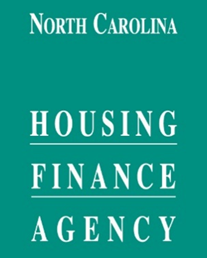 NCHFA Guidance for Developing a Four Factor Analysis and LAP Title VI of the Civil Rights Act of 1964, 42 U.S.C. 2000(d) and Executive Order 13166 require that recipients of federal funds take responsible steps to ensure meaningful access by persons with limited English proficiency. A Limited English Proficient (LEP) person is a person who does not speak English as their primary language and who has a limited ability to read, speak, write, or understand English. To ensure meaningful access to its programs for LEP persons, NCHFA requires that all its recipients receiving federal funds conduct a Four Factor Analysis. To conduct the first part of the Analysis, you will need to access Census Data.  Go to https://data.census.gov/cedsci/ and search for C16001 to access the table “Language Spoken at Home for the Population 5 Years and Over.”Click on the Product selector and pull down to select “2019: ACS 5-Year Estimates Detailed Tables”Select “Geos” and under Geography select “County”, then under Within (State) select “North Carolina, then “All Counties within North Carolina”. (Alternately, you can select only those counties in your service area. Click “Close”.Select “Excel” from the top menu bar, then “Export to Excel”.For any LEP group that is at least 1,000 people or is 5% or more of your county’s total population, NCHFA considers that significant size and requires a Language Assistance Plan (LAP).  Each project still needs to conduct the Four Factor Analysis if the LEP population(s) are smaller than 1,000 people or 5% of the county population. To determine if you reach the 5% or higher threshold, take the total number of people in your county and multiply by .05.  After you have this number, compare it to the numbers in the columns “Speak English less than very well”.  If the number is the same or higher than the 5% number you calculated, the population of this language group is considered to be of significant size and requires a Language Access Plan (LAP) which will be discussed later in this guidance.To conduct a Four Factor Analysis, you must assess the following: The number or proportion of LEP persons eligible to be served or likely to be encountered by the program or recipient (see below for instructions); The frequency with which LEP individuals come in contact with the program; The nature and importance of the program, activity, or service provided by the program to people’s lives; and The resources available to the recipient and costs. If your Census Data shows a percentage is 5% or greater or an LEP group with at least 1,000 people, you will need to create a Language Access Plan (LAP).  In addition to the information provided for your Four Factor Analysis, your LAP, which should be a concise document of 1-2 pages, should address what language assistance services will be provided if requested or needed. For example, if your organization has bilingual staff or a program website in another language, these would be considered language assistance services. You can also include items like your organization will contact the Carolina Association of Interpreters and Translators if language services are requested and/or have HUD’s “I Speak” cards available in your office for LEP persons who walk in. Other examples of language assistance services include: contracting with another organization to supply an interpreter when needed; using a telephone service line interpreter; or seeking the assistance of another agency in the same community with bilingual staff to provide oral interpretation. HUD’s “I Speak” cards and some translated materials are available here: https://www.hud.gov/program_offices/fair_housing_equal_opp/17lep The LAP should also include the following: Plan for outreach to LEP communities; Plan for training staff members on your LAP and on federal LEP guidance (available at https://www.lep.gov/guidance/guidance_index.html); List of vital documents to be translated (if any); Plan for translating informational materials that detail services for beneficiaries; Plan for providing interpreters for meetings (if needed); Plan for developing community resources, partnerships, and other relationships to help with the provision of language services; and Designation of LEP/LAP contact person and address the process for handling complaints and updating the LAP. Furthermore, the organization must maintain records regarding their efforts to comply with Title VI LEP obligations, including documents related to the Four Factor Analysis, the LAP, and LEP services provided. Such records should be available for State monitoring if needed. Additional guidance for four-factor analysis and LAP creation: https://www.hud.gov/program_offices/fair_housing_equal_opp/promotingfh/lep-faqUpdated  03/18/2022